龙岗区坂田街道石化坂田新村旧住宅区城市更新项目搬迁补偿安置指导方案一、城市更新概况（一）更新单元范围坂田街道石化坂田新村旧住宅区城市更新项目位于龙岗区坂田街道五和社区，西临五和大道，北临私宅，东邻光雅园村，南临雅园路，紧靠地铁10号线光雅园站B出口，交通便利。该更新单元范围用地面积为20818.8㎡。（二）更新单元规划情况本城市更新单元规划已于2020年12月经市主管部门审批通过。1．规划土地利用情况本次规划拆除用地面积19706.2㎡，开发建设用地面积13614.8㎡（其中805.8平方米国有未出让的零星用地），独立占地的公共服务设施用地面积7204㎡（其中拆除范围内移交用地面积6897㎡），各指标详见见附件1：拆迁与开发建设用地范围图。拆除范围内的土地贡献率为35%。用地面积指标分布表2．主要经济技术指标本次规划开发建设用地计容积率建筑面积118470㎡，其中住宅72000㎡（含出售型人才住房13680㎡），商业、办公及旅馆业建筑31260㎡（含母婴室70㎡），地下商业5000㎡，公共配套设施（含地下）10210㎡。（见附件2：地块划分与指标控制图）主要经济技术指标一览表3．保障性住房配建情况本城市更新单元拆除范围内安排配建出售型人才住房13680平方米。4．规划分期情况本城市更新单元不分期。5．更新单元及公共配套设施建设情况本城市更新单元规划公共配套设施面积10210㎡，由实施主体无偿移交给政府指定的相关部门，更新单元公共配套设施详见下表。更新单元公共配套设施情况一览表二、项目权属情况（一）土地状况本城市更新单元拆除范围全部为国有已出让用地19706.2㎡。（见附件3：土地权属图）土地权属信息一览表（二）建筑物状况根据建筑物产权登记情况、以及无产权登记的建筑物权利人认定情况，本更新单元拆除范围内共涉及永久性建筑50栋，总建筑面积为18724.25㎡，现状容积率为0.95，用途为住宅，权利人61户。建筑物权属信息见下表：建筑物权属信息一览表三、补偿安置指导标准（一）被搬迁房屋价值的补偿1.产权置换标准根据《深圳经济特区城市更新条例》有关规定并结合本项目实际情况制定以下产权置换标准：取得房地产权证书及相关权属证明文件的房屋，按被搬迁房屋套内建筑面积1:1置换回迁安置住宅套内建筑面积，若按建筑面积计算的，被搬迁房屋建筑面积1:1.2置换回迁安置房屋的建筑面积。被搬迁房屋的建筑面积，以房地产权证书及相关权属证明文件记载的为准。未取得相关建设批准文件的建筑物，不予补偿。2.货币补偿标准以被搬迁房屋的市场评估价为基础，由市场主体和权利人协商确定。（二）其它相关补偿1．室内自行装修装饰费选择产权置换的,回迁安置房按普通装修标准交付, 被搬迁房屋室内自行装修装饰费不再补偿；选择货币补偿或者选择产权置换回迁安置房要求按毛坯交付的，市场主体与权利人协商确定被搬迁房屋室内自行装修装饰费补偿价格。2.搬迁费按40元/平方米·次的标准给予搬迁费，选择产权置换的，搬迁费按两次计算；选择货币补偿的，搬迁费按一次计算。3.临时安置费按50元/平方米•月的标准给予临时安置费。本项目过渡期限及延长过渡期限的奖罚，由市场主体及权利人在《拆迁补偿安置协议》中明确。选择货币补偿的被搬迁房屋，不给予临时安置费。（三）其他经公开选择确定的市场主体与权利人所签订的《拆迁补偿安置协议》为有效协议，受法律保护。四、回迁安置房建设和交付（一）回迁安置房的建设1．根据前期摸底调查，拆迁范围内权利人选择产权置换情况表如下：产权置换情况摸底表2．回迁安置房屋将严格按照行业标准进行建设，建成后按照《拆迁补偿安置协议》约定的交付标准交付。3．回迁安置房屋与项目内建成可预售商品房屋共用公共配套设施，包括幼儿园、社区管理用房、社区警务室以及其他配套设施等。（二）回迁安置房的交付1．选房原则由市场主体和权利人在《拆迁补偿安置协议》中明确。选房程序由市场主体和权利人在《拆迁补偿安置协议》中明确。回迁房面积结差产权置换的实际面积不得少于约定面积，因误差导致超出面积在百分之三以内的，权利人可以不再支付超出面积部分的房价。4、回迁房产权登记本项目房屋办理初始登记后，市场主体应当及时为权利人办理回迁房屋产权登记,回迁房屋产权性质为商品性质（红本）,土地使用年限以政府主管部门的审批为准。5.回迁房办证税费承担本项目回迁安置建筑面积不超过应补偿安置建筑面积的部分，办证税费由市场主体承担；回迁安置建筑面积大于应补偿安置建筑面积的部分，办证税费由市场主体与权利人双方协商确定。五、保障措施（一）资金监管措施回迁房过渡费及回迁房建设资金监管为保证回迁安置房按期建设及业主过渡期得到有效保障，减少及避免因过渡期租金及安置房逾期建设问题引发社会矛盾，在实施主体确定后，设立回迁过渡费及回迁房建设监管资金专账，开户单位为实施主体，由项目辖区街道办日常监管，专项用于回迁过渡费及回迁安置房建设，动态核算管理，并按进度拨付,回迁安置房竣工交付使用后，解除资金监管。（二）工作制度1.工作进度汇报与通报制度项目建立汇报与通报制度，保证信息通畅的“上行下达”，项目经理部定时向坂田街道办事处汇报补偿及搬迁进展，坂田街道办事处定期向城市更新主管部门通报项目进度。2.工作会议制度项目建立例会与专项会议制度，对日常工作的总结回顾及布置安排实行项目经理部的周例会制，集中签约补偿期和集中搬迁期可实行日例会制，项目经理部针对各谈判组的个案疑难问题按时举行专项会议，研究指导谈判及搬迁工作。3.档案管理制度项目建立完整的档案管理制度，保障项目资料“可查可追溯”，日常会议、签约谈判记录、签约合同文档、业主提交资料等项目资料由档案组建档管理。4.资金管理制度项目建立及时高效的资金管理制度，对涉及补偿金提前做好预算管理，提前在搬迁补偿监管专户中预备资金，对各补偿项目支付做好资金使用计划。六、其他坂田街道办事处负责本方案的解释，本方案中未尽事宜，按照深圳市城市更新相关法律政策执行。本方案经专有部分面积占比百分之九十五以上且占总人数百分之九十五以上的物业权利人同意后实施。附件：1.拆迁与开发建设用地范围图2.地块划分与指标控制图3.土地权属图附件一： 拆迁与开发建设用地范围图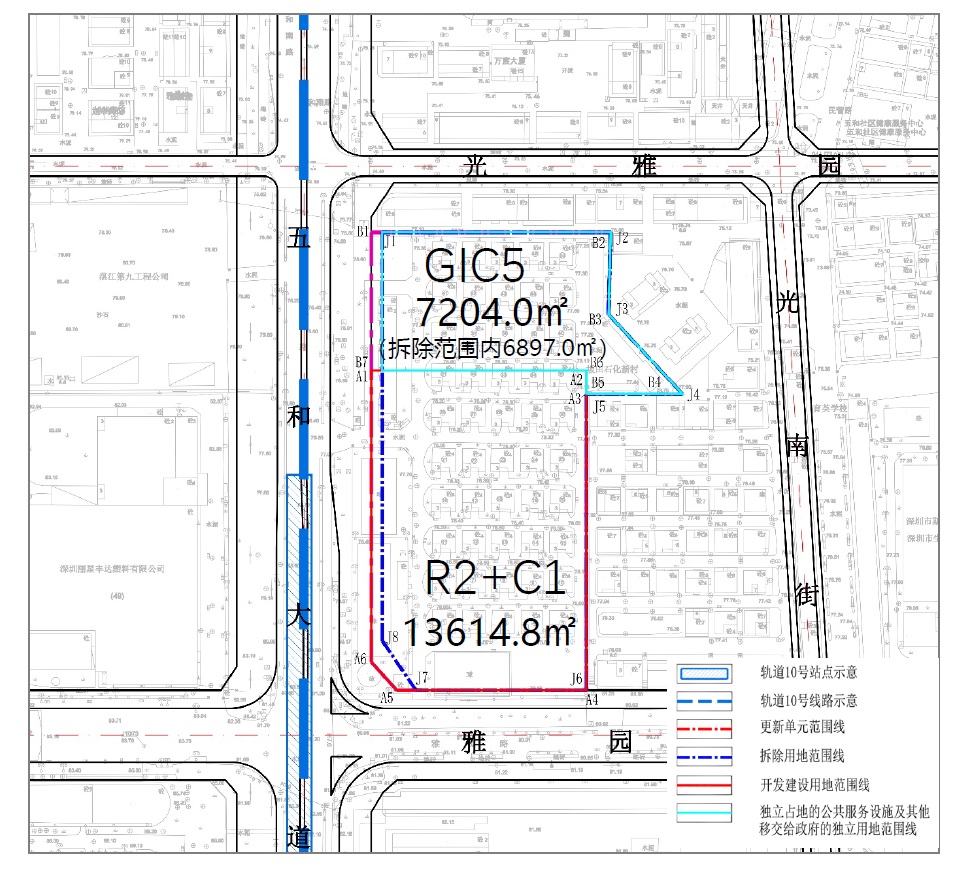 附件二： 地块划分与指标控制图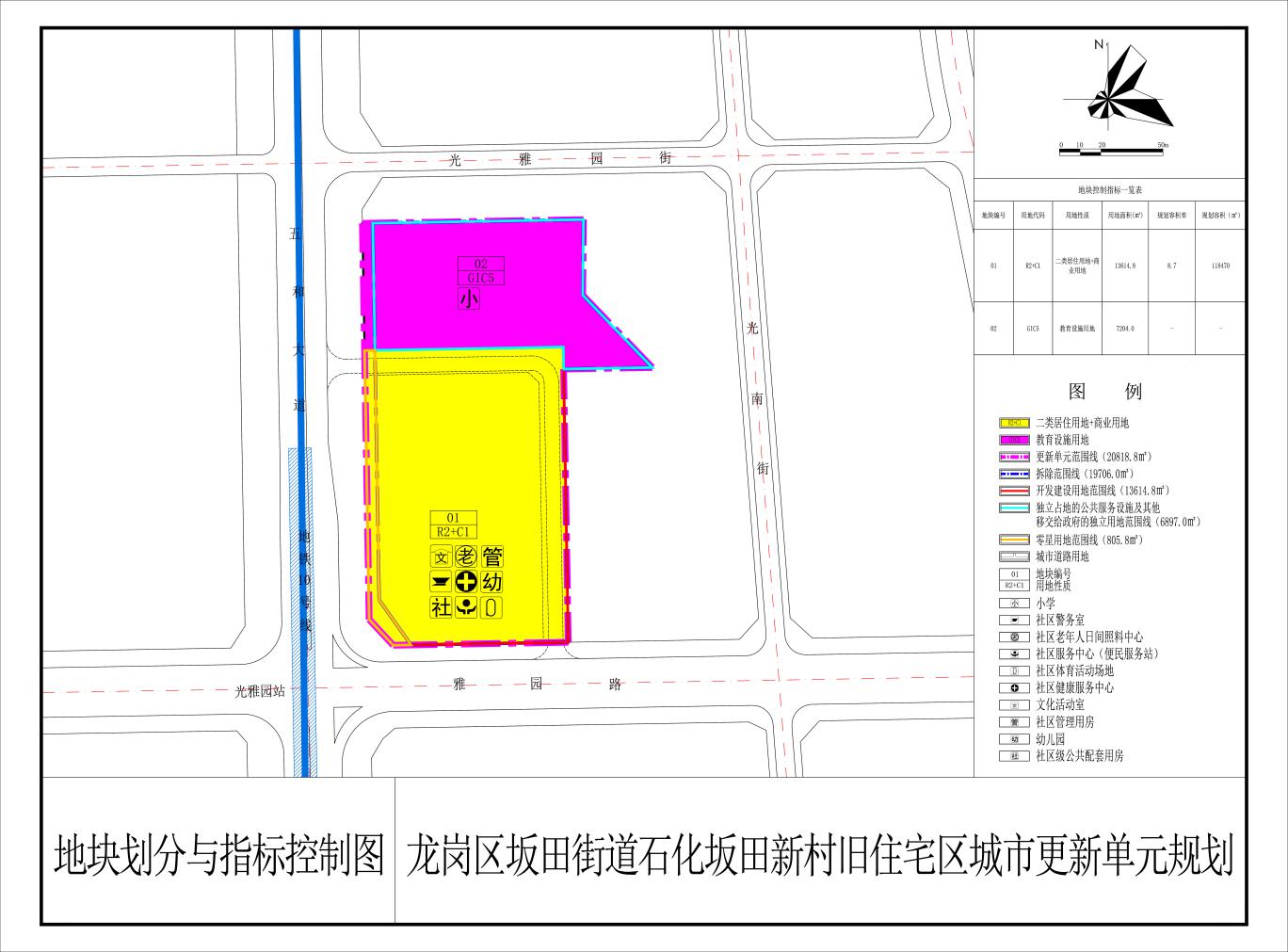 附件三： 土地权属图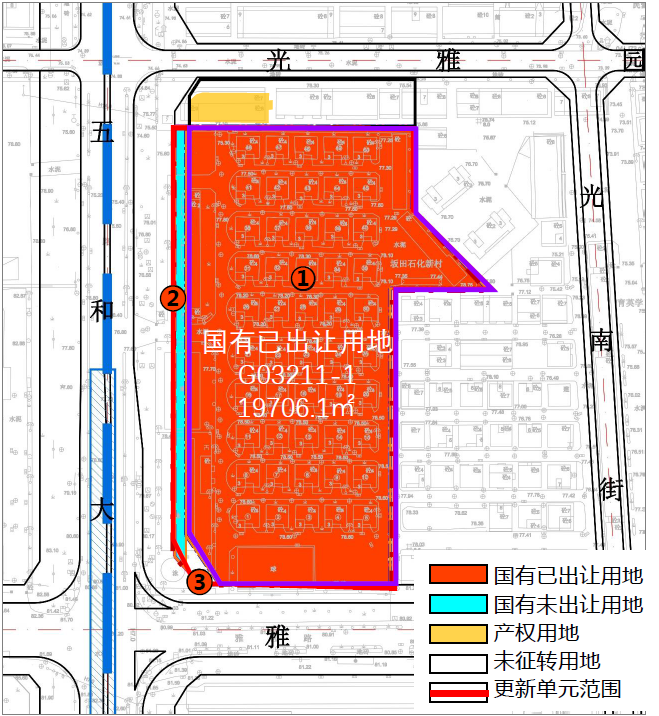 项目项目占地面（㎡）更新单元用地面积更新单元用地面积20818.8拆迁范围用地拆迁范围用地19706.2可开发建设用地可开发建设用地13614.8其中纳入零星用地805.8更新单元内移交用地面积更新单元内移交用地面积7204.0 拆除范围内移交用地面积拆除范围内移交用地面积6897.0 其中教育设施用地6897.0 拆除范围内土地移交率拆除范围内土地移交率35%项目项目项目数量开发建设用地面积（㎡）开发建设用地面积（㎡）开发建设用地面积（㎡）13614.8计容积率建筑面积（㎡）计容积率建筑面积（㎡）计容积率建筑面积（㎡）118470其中住宅（㎡）住宅（㎡）72000（含出售型人才住房13680㎡）其中商业、办公及旅馆业建筑（㎡）商业、办公及旅馆业建筑（㎡）31260（含母婴室70㎡）其中地下商业建筑（㎡）地下商业建筑（㎡）5000其中公共配套设施（含地下）（㎡）公共配套设施（含地下）（㎡）10210其中其中6班幼儿园（㎡）2100（占地面积1800）其中其中其他配套设施（㎡）8110建筑限高（米）建筑限高（米）建筑限高（米）满足樟坑径机场的航空限高绿化覆盖率（%）绿化覆盖率（%）绿化覆盖率（%）依据《深标》予以核定规划居住人口（人）规划居住人口（人）规划居住人口（人）2304停车位（个）停车位（个）停车位（个）商业、办公及旅馆业建筑配建停车位按《深标》下限控制区域序号公建配套建设标准拆除重建区域16班幼儿园2100㎡（占地1800）拆除重建区域2社区管理用房300㎡拆除重建区域3社区警务室50㎡拆除重建区域4社区服务中心400㎡拆除重建区域5社区健康服务中心1000㎡拆除重建区域6社区老年人日间照料中心750㎡拆除重建区域7社区级公共配套用房4610㎡拆除重建区域8文化活动室1000㎡拆除重建区域9体育活动场地占地600㎡序号土地类型宗地号面积（㎡）权利人1国有已出让G03211-119706.2深圳石化集团股份有限公司序号权利人房屋编号建筑面积用途1深圳市华兴展房地产开发有限公司1栋101101.4住宅2肖兰1栋20198.44住宅3深圳市华兴展房地产开发有限公司1栋30198.44住宅4张伟娇1栋40176.32住宅5郑伟彬2栋101101.4住宅6郭敬德2栋20198.44住宅7深圳市华兴展房地产开发有限公司2栋30198.44住宅8黎宏沃2栋40176.32住宅9孟欣3栋101101.4住宅10孟欣3栋20198.42住宅11孟欣3栋30198.42住宅12孟欣3栋40176.36住宅13深圳市华兴展房地产开发有限公司4栋101101.4住宅14深圳市华兴展房地产开发有限公司4栋20198.44住宅15赵兴泉4栋30198.44住宅16白璇4栋40176.32住宅17深圳市华兴展房地产开发有限公司5栋101101.4住宅18深圳市华兴展房地产开发有限公司5栋20198.44住宅19深圳市华兴展房地产开发有限公司5栋30198.44住宅20徐嫄嫣5栋40176.32住宅21深圳市华兴展房地产开发有限公司6栋101101.4住宅22赵英6栋20198.44住宅23范邦军6栋30198.44住宅24张召祥、李银英6栋40176.32住宅25深圳市华兴展房地产开发有限公司7栋101100.8住宅26唐春林、朱翠娥7栋20197.84住宅27深圳市华兴展房地产开发有限公司7栋30197.84住宅28王泽碚7栋40175.75住宅29深圳市华兴展房地产开发有限公司8栋101101.4住宅30深圳市华兴展房地产开发有限公司8栋20198.44住宅31深圳市华兴展房地产开发有限公司8栋30198.44住宅32陈振城8栋40176.32住宅33深圳市华兴展房地产开发有限公司9栋101101.4住宅34深圳市华兴展房地产开发有限公司9栋20198.44住宅35深圳市华兴展房地产开发有限公司9栋30198.44住宅36潘春来、谢金娣9栋40176.32住宅37深圳市华兴展房地产开发有限公司10栋101101.4住宅38深圳市华兴展房地产开发有限公司10栋20198.44住宅39罗晖明10栋30198.44住宅40吴穗明10栋40176.32住宅41深圳市华兴展房地产开发有限公司11栋101101.4住宅42张晓英11栋20198.44住宅43张文辉11栋30198.44住宅44王安乐11栋40176.32住宅45深圳市华兴展房地产开发有限公司12栋101101.4住宅46深圳市华兴展房地产开发有限公司12栋20198.44住宅47深圳市华兴展房地产开发有限公司12栋30198.44住宅48张梅玲12栋40176.32住宅49深圳市华兴展房地产开发有限公司13栋101101.4住宅50深圳市华兴展房地产开发有限公司13栋20198.44住宅51深圳市华兴展房地产开发有限公司13栋30198.44住宅52蔄茂建13栋40176.32住宅53深圳市华兴展房地产开发有限公司14栋101101.4住宅54深圳市华兴展房地产开发有限公司14栋20198.44住宅55深圳市华兴展房地产开发有限公司14栋30198.44住宅56深圳市华兴展房地产开发有限公司14栋40176.32住宅57深圳市华兴展房地产开发有限公司15栋101101.4住宅58深圳市华兴展房地产开发有限公司15栋20198.44住宅59深圳市华兴展房地产开发有限公司15栋30198.44住宅60Huang Ming、李慧红15栋40176.32住宅61深圳市华兴展房地产开发有限公司16栋101101.4住宅62刘辉16栋20198.44住宅63南兴福16栋30198.44住宅64李双穗16栋40176.32住宅65深圳市华兴展房地产开发有限公司17栋101101.4住宅66深圳市华兴展房地产开发有限公司17栋20198.44住宅67陈广祥17栋30198.44住宅68孙敏17栋40176.32住宅69深圳市华兴展房地产开发有限公司18栋101101.4住宅70梁高训18栋20198.44住宅71余听荣、刘红艳18栋30198.44住宅72黄海斌18栋40176.32住宅73深圳市华兴展房地
产开发有限公司19栋101101.4住宅74深圳市华兴展房地
产开发有限公司19栋20198.44住宅75深圳市华兴展房地
产开发有限公司19栋30198.44住宅76张亿浜19栋40176.32住宅77深圳市华兴展房地产开发有限公司20栋101101.4住宅78深圳市华兴展房地产开发有限公司20栋20198.44住宅79深圳市华兴展房地产开发有限公司20栋30198.44住宅80田忠卫20栋40176.32住宅81丁雅芬21栋101101.4住宅82吴京武21栋20198.44住宅83丁雅芬21栋30198.44住宅84丁雅芬21栋40176.32住宅85深圳市华兴展房地产开发有限公司22栋101101.4住宅86深圳市华兴展房地产开发有限公司22栋20198.44住宅87深圳市华兴展房地产开发有限公司22栋30198.44住宅88朱丽华22栋40176.32住宅89深圳市华兴展房地产开发有限公司23栋101101.4住宅90深圳市华兴展房地产开发有限公司23栋20198.44住宅91深圳市华兴展房地产开发有限公司23栋30198.44住宅92陈广祥23栋40176.32住宅93深圳市华兴展房地产开发有限公司24栋101101.4住宅94深圳市华兴展房地产开发有限公司24栋20198.44住宅95深圳市华兴展房地产开发有限公司24栋30198.44住宅96深圳市华兴展房地产开发有限公司24栋40176.32住宅97深圳市华兴展房地产开发有限公司25栋101101.4住宅98深圳市华兴展房地产开发有限公司25栋20198.44住宅99深圳市华兴展房地产开发有限公司25栋30198.44住宅100刘旭红25栋40176.32住宅101深圳市华兴展房地产开发有限公司26栋101101.4住宅102刘健26栋20198.44住宅103深圳市华兴展房地产开发有限公司26栋30198.44住宅104陈立意26栋40176.32住宅105深圳市华兴展房地产开发有限公司27栋101101.4住宅106郑琼真、郑宏波、郑宏洲27栋20198.44住宅107深圳市华兴展房地产开发有限公司27栋30198.44住宅108杨明27栋40176.32住宅109深圳市华兴展房地产开发有限公司28栋101101.4住宅110深圳市华兴展房地产开发有限公司28栋20198.44住宅111深圳市华兴展房地产开发有限公司28栋30198.44住宅112庾用韬、龙双玲28栋40176.32住宅113深圳市华兴展房地产开发有限公司29栋101101.4住宅114深圳市华兴展房地产开发有限公司29栋20198.44住宅115深圳市华兴展房地产开发有限公司29栋30198.44住宅116深圳市华兴展房地产开发有限公司29栋40176.32住宅117深圳市华兴展房地产开发有限公司30栋101101.4住宅118深圳市华兴展房地产开发有限公司30栋20198.44住宅119深圳市华兴展房地产开发有限公司30栋30198.44住宅120深圳市华兴展房地产开发有限公司30栋40176.32住宅121深圳市华兴展房地产开发有限公司31栋101101.4住宅122孙志琴31栋20198.26住宅123欧滨鹭31栋30198.26住宅124巩轶夫31栋40176.32住宅125深圳市华兴展房地产开发有限公司32栋101101.4住宅126深圳市华兴展房地产开发有限公司32栋20198.26住宅127卢子丽32栋30198.26住宅128温日红32栋40176.32住宅129深圳市华兴展房地产开发有限公司33栋101101.71住宅130深圳市华兴展房地产开发有限公司33栋20198.55住宅131深圳市华兴展房地产开发有限公司33栋30198.55住宅132深圳市华兴展房地产开发有限公司33栋40176.53住宅133深圳市华兴展房地产开发有限公司34栋101101.71住宅134深圳市华兴展房地产开发有限公司34栋20198.55住宅135深圳市华兴展房地产开发有限公司34栋30198.55住宅136深圳市华兴展房地产开发有限公司34栋40176.53住宅137深圳市华兴展房地产开发有限公司35栋101101.4住宅138深圳市华兴展房地产开发有限公司35栋20198.26住宅139深圳市华兴展房地产开发有限公司35栋30198.26住宅140谢如己35栋40176.32住宅141深圳赛保尔生物药业有限公司36栋101101.4住宅142深圳赛保尔生物药业有限公司36栋20198.26住宅143深圳赛保尔生物药业有限公司36栋30198.26住宅144深圳赛保尔生物药业有限公司36栋40176.32住宅145深圳市华兴展房地产开发有限公司37栋101101.4住宅146深圳市华兴展房地产开发有限公司37栋20198.26住宅147深圳市华兴展房地产开发有限公司37栋30198.26住宅148黄佳钦37栋40176.32住宅149深圳市华兴展房地产开发有限公司38栋101101.4住宅150深圳市华兴展房地产开发有限公司38栋20198.26住宅151深圳市华兴展房地产开发有限公司38栋30198.26住宅152梁俊杰38栋40176.32住宅153深圳市华兴展房地产开发有限公司39栋101101.4住宅154深圳市华兴展房地产开发有限公司39栋20198.26住宅155深圳市华兴展房地产开发有限公司39栋30198.26住宅156陈奕怀39栋40176.32住宅157深圳市华兴展房地产开发有限公司40栋101101.4住宅158深圳市华兴展房地产开发有限公司40栋20198.26住宅159深圳市华兴展房地产开发有限公司40栋30198.26住宅160深圳市华兴展房地产开发有限公司40栋40176.32住宅161深圳赛保尔生物药业有限公司41栋101101.4住宅162深圳赛保尔生物药业有限公司41栋20198.26住宅163深圳赛保尔生物药业有限公司41栋30198.26住宅164深圳赛保尔生物药业有限公司41栋40176.32住宅165深圳市华兴展房地产开发有限公司42栋101101.81住宅166深圳市华兴展房地产开发有限公司42栋20198.66住宅167深圳市华兴展房地产开发有限公司42栋30198.66住宅168梁晓42栋40176.73住宅169深圳市华兴展房地产开发有限公司43栋101101.4住宅170深圳市华兴展房地产开发有限公司43栋20198.26住宅171深圳市华兴展房地产开发有限公司43栋30198.26住宅172陈奕怀43栋40176.32住宅173深圳市华兴展房地产开发有限公司44栋101101.4住宅174深圳市华兴展房地产开发有限公司44栋20198.26住宅175深圳市华兴展房地产开发有限公司44栋30198.26住宅176深圳市华兴展房地产开发有限公司44栋40176.32住宅177深圳市华兴展房地产开发有限公司45栋101101.4住宅178深圳市华兴展房地产开发有限公司45栋20198.26住宅179何友红45栋30198.26住宅180陈锦锋45栋40176.32住宅181深圳市华兴展房地产开发有限公司46栋101101.4住宅182深圳市华兴展房地产开发有限公司46栋20198.26住宅183深圳市华兴展房地产开发有限公司46栋30198.26住宅184陈佩璇46栋40176.32住宅185深圳市华兴展房地产开发有限公司47栋101101.4住宅186深圳市华兴展房地产开发有限公司47栋20198.26住宅187深圳市华兴展房地产开发有限公司47栋30198.26住宅188谢孟达47栋40176.32住宅189深圳市华兴展房地产开发有限公司48栋101101.4住宅190深圳市华兴展房地产开发有限公司48栋20198.26住宅191深圳市华兴展房地产开发有限公司48栋30198.26住宅192曾昭国、温日花48栋40176.32住宅193深圳市华兴展房地产开发有限公司49栋101101.4住宅194深圳市华兴展房地产开发有限公司49栋20198.26住宅195深圳市华兴展房地产开发有限公司49栋30198.26住宅196谢丽卿49栋40176.32住宅197深圳市华兴展房地产开发有限公司50栋101101.4住宅198深圳市华兴展房地产开发有限公司50栋20198.26住宅199深圳市华兴展房地产开发有限公司50栋30198.26住宅200陈振城50栋40176.32住宅序号权利人被搬迁房屋建筑面积意向回迁房屋建筑面积1所有业主18724.25共回迁约22469.1㎡（按建筑面积1:1.2测算）